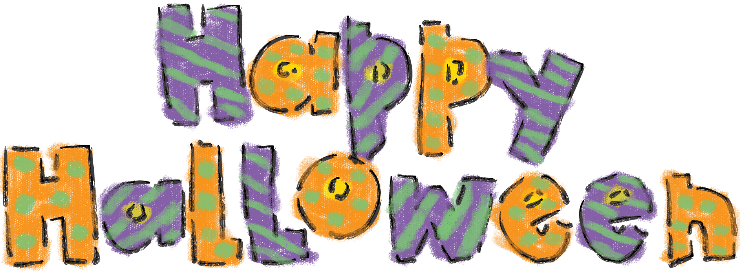 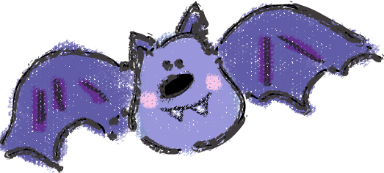 bat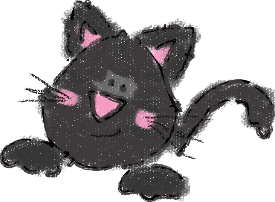 black cat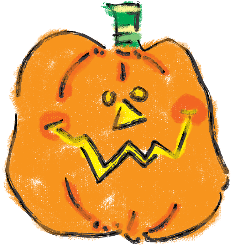 pumpkin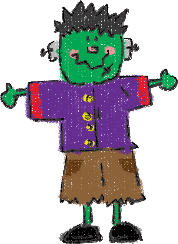 monster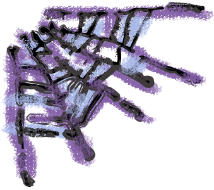 web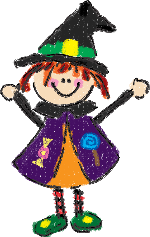 witch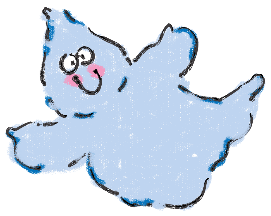 ghost